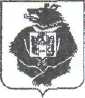 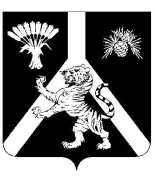 СХОД ГРАЖДАННАУМОВСКОГО СЕЛЬСКОГО ПОСЕЛЕНИЯХабаровского муниципального районаХабаровского краяРЕШЕНИЕ__28.12.2020___ № ____12______с. НаумовкаО внесении изменений в решение Схода граждан Наумовского сельского поселения от 23.12.2019 № 218 «О бюджете Наумовского сельского поселения на 2020 год и на плановый период 2021 и 2022 годов»Рассмотрев характеристики бюджета Наумовского сельского поселения, руководствуясь Бюджетным кодексом Российской Федерации, Положением о бюджетном процессе в Наумовском сельском поселении, Сход граждан Наумовского сельского поселения Хабаровского муниципального района Хабаровского краяРЕШИЛ:1. Внести в решение Схода граждан Наумовского сельского поселения от 23.12.2019 № 218 «О бюджете Наумовского сельского поселения на 2020 год и на плановый период 2021 и 2022 годов» следующие изменения:1.1. Пункт 1 статьи 1 «Основные характеристики бюджета сельского поселения на 2020 год и на плановый период 2021 и 2022 годов» изложить в новой редакции:«1. Утвердить основные характеристики бюджета администрации сельского поселения на 2020 год:1) общий объем доходов в сумме – 3 271,716 тыс. рублей из них:- налоговые и неналоговые доходы – 1 020,000 тыс. рублей;- безвозмездные поступления 2 251,716 тыс. рублей, в том числе межбюджетные трансферты из бюджетов других уровней в сумме 2 251,716 тыс. рублей;2) общий объем расходов в сумме – 3 642,059,49 тыс. рублей;3) дефицит бюджета поселения в сумме – 370,343,49 тыс. рублей.»1.2. Приложение 1 статьи 3 «Доходы бюджета Наумовского сельского поселения по группам, подгруппам и статьям классификации доходов бюджетов на 2020 и плановый период 2021 2022 годов» изложить в новой редакции:Приложение № 1к решению Схода граждан Наумовского сельского поселенияот 23.12.2019 № 218Поступлениядоходов бюджета в бюджет Наумовского сельского поселенияна 2020 год(тыс. рублей) 1.3. Приложение 6, 8 статьи 6 «Бюджетные ассигнования бюджета сельского поселения на 2020 год и плановый период 2021 и 2022 годов» изложить в новой редакции:Приложение № 6к решению Схода граждан Наумовского сельского поселенияот 23.12.2019 № 218          Распределение бюджетных ассигнований по целевым статьям(муниципальным программам и непрограммным направлениям деятельности), и группам (группам и подгруппам) видов расходов классификации расходов бюджета Наумовского сельского поселения на 2020 год                                                                                                                                (тыс. рублей)____________Глава сельского поселения                                                        Л.В. ЗибницкаяПриложение № 8к решению Схода граждан Наумовского сельского поселенияот 23.12.2019 № 218Ведомственная структура расходов бюджета Наумовского сельского поселения на 2020 год____________Глава сельского поселения                                                        Л.В. Зибницкая1.4. Приложение 11 статьи 8 «Источники финансирования дефицита бюджета сельского поселения на 2020 год и плановый период 2021 и 2022 годов» изложить в новой редакции:Приложение № 11к решению Схода граждан                                                                                                                              Наумовского                                                                                                                   сельского поселенияот 23.12.2019 № 218Источники внутреннего финансирования дефицита бюджета сельского поселения на 2020 год(тыс. рублей)2. Настоящее решение опубликовать в «Информационном бюллетене» и разместить на сайте Наумовского сельского поселения Хабаровского муниципального района.3.Настоящее решение вступает в силу после официального опубликования (обнародования).Глава сельского поселения                                                        Л.В. ЗибницкаяКод бюджетной классификации РФНаименование доходовСумма1231 00 00000 00 0000 000Налоговые и неналоговые доходы1020,0001 01 00000 00 0000 000Налоги на прибыль, доходы3,0001 01 02000 01 0000 110Налог на доходы физических лиц3,0001 01 02010 01 0000 110Налог на доходы физических лиц с доходов, источником которых является налоговый агент, за исключением доходов, в отношении которого исчисление и уплата налога осуществляется в соответствии со статьями 227, 227/1 и 228 Налогового кодекса Российской Федерации  3,0001 03 00000 00 0000 000Налоги на товары (работы, услуги), реализуемые на территории Российской Федерации885,0001 03 02230 01 0000 110Доходы от уплаты акцизов на дизельное топливо, зачисляемые в консолидированные бюджеты субъектов Российской Федерации408,0001 03 02240 01 0000 110Доходы от уплаты акцизов на моторные масла для дизельных и карбюраторных двигателей, зачисляемые в консолидированные бюджеты субъектов Российской Федерации3,0001 03 02250 01 0000 110Доходы от уплаты акцизов на автомобильный бензин, производимый на территории Российской Федерации, зачисляемые в консолидированные бюджеты субъектов Российской Федерации549,0001 03 02260 01 0000 110Доходы от уплаты акцизов на прямогонный бензин, подлежащие распределению между бюджетами субъектов Российской Федерации и местными бюджетами с учетом установленных дифференцированных нормативов отчислений в местные бюджеты-75,0001 06 00000 00 0000 000Налоги на имущество97,0001 06 04012 02 0000 110Транспортный налог с физических лиц51,0001 06 06000 00 0000 110Земельный налог46,000106 06043 10 0000 110Земельный налог с физических лиц, обладающих земельным участком, расположенным в границах сельских поселений14,0001 06 06033 10 0000 110Земельный налог с организаций, обладающих земельным участком, расположенным в границах сельских  поселений32,0001 08 00000 00 0000 000Государственная пошлина0,0001 08 04020 10 0000 110Государственная пошлина за совершение нотариальных действий должностными лицами органов местного самоуправления, уполномоченными в соответствии с законодательными актами Российской Федерации на совершение нотариальных действий0,0001 13 02995 10 0000 130Прочие доходы от компенсации затрат поселений35,0002 00 00000 00 0000 000Безвозмездные поступления2 251,7162 02 16001 10 0000 150Дотации бюджетам сельских поселений  на выравнивание бюджетной обеспеченности из бюджетов муниципальных районов198,9052 02 35118 10 0000 150Субвенции бюджетам сельских поселений на осуществление первичного воинского учета на территориях, где отсутствуют военные комиссариаты11,4302 02 049999 10 0000 150Прочие межбюджетные трансферты, передаваемые бюджетам сельских поселений2 041,381ИТОГО3 271,716Наименование показателяЦСРВРСуммаМуниципальная программа «Обеспечение первичных мер пожарной безопасности на территории Наумовского сельского поселения Хабаровского муниципального района Хабаровского края 2019-2021 годы»160000000000029,250Прокладка минерализованных противопожарных полос населенных пунктов поселения: с. Наумовка, с. Томское160000000100029,250Закупка товаров, работ и услуг для обеспечения государственных (муниципальных) нужд160000000120029,250Иные закупки товаров, работ и услуг для обеспечения государственных (муниципальных) нужд160000000124029,250Прочая закупка товаров, работ и услуг160000000124429,250Функционирование высшего должностного лица Наумовского сельского поселения Общегосударственные вопросы7100000000000647,300Высший орган исполнительной власти7110000000000647,300Глава сельского поселения7110000001000647,300Расходы на выплаты персоналу в целях обеспечения выполнения функций государственными (муниципальными) органами7110000001100647,300Расходы на выплаты персоналу государственных (муниципальных) органов7110000001120647,300Фонд оплаты труда государственных (муниципальных) органов7110000001121498,000Взносы по обязательному социальному страхованию на выплаты денежного содержания и иные выплаты работникам государственных (муниципальных) органов7110000001129149,300Обеспечение функций аппарата управления администрации Наумовского сельского поселения72000000000001274,992Аппарат управления администрации сельского поселения72200000000001123,675Расходы органов местного самоуправления7220000001000687,945Расходы на выплаты персоналу в целях обеспечения выполнения функций государственными (муниципальными) органами7220000001100687,945Расходы на выплаты персоналу государственных (муниципальных) органов7220000001120687,945Фонд оплаты труда государственных (муниципальных) органов7220000001121530,235Взносы по обязательному социальному страхованию на выплаты денежного содержания и иные выплаты работникам государственных (муниципальных) органов7220000001129157,710Расходы на обеспечение функций органов местного самоуправления7220000002000435,730Расходы на выплаты персоналу в целях обеспечения выполнения функций государственными (муниципальными) органами72200000021006,000Расходы на выплаты персоналу государственных (муниципальных) органов72200000021206,000Иные выплаты персоналу государственных (муниципальных) органов, за исключением фонда оплаты труда72200000021226,000Закупка товаров, работ и услуг для обеспечения государственных (муниципальных) нужд7220000002200429,730Иные закупки товаров, работ и услуг для обеспечения государственных (муниципальных) нужд7220000002240429,730Закупка товаров, работ, услуг в сфере информационно- коммуникационных технологий7220000002242133,530Прочая закупка товаров, работ и услуг7220000002244296,200Расходы на выполнение переданных полномочий из краевого бюджета750000000000011,430Осуществление первичного воинского учета на территориях, где отсутствуют военные комиссариаты752005118000011,430Расходы на выплаты персоналу в целях обеспечения выполнения функций государственными (муниципальными) органами752005118010011,430Расходы на выплаты персоналу государственных (муниципальных) органов752005118012011,430Фонд оплаты труда государственных (муниципальных) органов75200511801218,779Взносы по обязательному социальному страхованию на выплаты денежного содержания и иные выплаты работникам государственных (муниципальных) органов75200511801292,651Иные непрограмные расходы99900000000001 830,404,49Доплаты к пенсиям государственных служащих субъектов Российской Федерации и муниципальных служащих в рамках не программных расходов органов местного самоуправления9990000009000159,250Социальное обеспечение и иные выплаты населению9990000009300159,250Социальные выплаты гражданам, кроме публичных нормативных социальных выплат9990000009320159,250Пособия, компенсации и иные социальные выплаты гражданам, кроме публичных нормативных обязательств 9990000009321159,250Содержание и ремонт автомобильных дорог общего пользования в рамках непрограммных расходов органов местного самоуправления района, муниципальных органов и муниципальных учреждений 99900000110001429,837,49Закупка товаров, работ и услуг для обеспечения государственных (муниципальных) нужд99900000112001429,837,49Иные закупки товаров, работ и услуг для обеспечения государственных (муниципальных) нужд99900000112401429,837,49Прочая закупка товаров, работ и услуг99900000112441429,837,49Иные межбюджетные трансферты передаваемые бюджету муниципального района на осуществление части полномочий по решению вопросов местного значения в соответствии с заключенными соглашениями в рамках непрограммных расходов9990000103000241,317Межбюджетные трансферты9990000103500241,317Иные межбюджетные трансферты9990000103540241,317ИТОГО3 642,059,49Наименование показателяГлРЗПРЦСРВРСуммаАДМИНИСТРАЦИЯНАУМОВСКОГО СЕЛЬСКОГО ПОСЕЛЕНИЯ8183 642,059,49Общегосударственные вопросы818010000000000000002012,292Функционирование высшего должностного лица субъекта Российской Федерации и муниципального образования81801020000000000000647,300Функционирование высшего должностного лица Наумовского сельского поселения81801027100000000000647,300Глава сельского поселения81801027110000000000647,300Расходы органов местного самоуправления сельского поселения81801027110000001000647,300Расходы на выплаты персоналу в целях обеспечения выполнения функций государственными (муниципальными) органами81801027110000001100647,300Расходы на выплаты персоналу государственных (муниципальных) органов81801027110000001120647,300Фонд оплаты труда государственных (муниципальных) органов81801027110000001121498,000Взносы по обязательному социальному страхованию на выплаты денежного содержания и иные выплаты работникам государственных (муниципальных) органов81801027110000001129149,300Функционирование Правительства Российской Федерации, высших исполнительных органов государственной власти субъектов Российской Федерации, местных администраций818010400000000000001274,992Обеспечение функций аппарата управления администрации Наумовского поселения818010472000000000001274,992Аппарат органов исполнительной власти818010472200000000001123,675Расходы органов местного самоуправления818010472200000010001123,675Расходы на выплаты персоналу в целях обеспечения выполнения функций государственными (муниципальными) органами81801047220000001100687,945Расходы на выплаты персоналу государственных (муниципальных) органов81801047220000001120687,945Фонд оплаты труда государственных (муниципальных) органов81801047220000001121530,235Взносы по обязательному социальному страхованию на выплаты денежного содержания и иные выплаты работникам государственных (муниципальных) органов81801047220000001129157,710Расходы на обеспечение функций органов местного самоуправления 81801047220000002000435,730Расходы на выплаты персоналу в целях обеспечения выполнения функций государственными (муниципальными) органами818010472200000021006,000Расходы на выплаты персоналу государственных (муниципальных) органов818010472200000021206,000Иные выплаты персоналу государственных (муниципальных) органов, за исключением фонда оплаты труда818010472200000021226,000Закупка товаров, работ и услуг для обеспечения государственных (муниципальных) нужд81801047220000002200429,730Иные закупки товаров, работ и услуг для обеспечения государственных (муниципальных) нужд81801047220000002240429,730Закупка товаров, работ, услуг в сфере информационно-коммуникационныхтехнологий81801047220000002242133,530Прочая закупка товаров, работ и услуг81801047220000002244296,200Межбюджетные трансферты общего характера бюджетам бюджетной системы Российской Федерации81801040000000000000151,317Прочие межбюджетные трансферты общего характера81801040000000000000151,317Прочие не программные расходы81801049990000000000151,317Иные межбюджетные трансферты передаваемые бюджету муниципального района на осуществление части полномочий по решению вопросов местного значения в соответствии с заключенными соглашениями в рамках непрограммных расходов81801049990000103000151,317Межбюджетные трансферты81801049990000103500151,317Иные межбюджетные трансферты81801049990000103540151,317Межбюджетные трансферты общего характера бюджетам бюджетной системы Российской Федерации8180106000000000000090,000Прочие межбюджетные трансферты общего характера8180106000000000000090,000Прочие не программные расходы8180106999000000000090,000Иные межбюджетные трансферты передаваемые бюджету муниципального района на осуществление части полномочий по решению вопросов местного значения в соответствии с заключенными соглашениями в рамках непрограммных расходов8180106999000010300090,000Межбюджетные трансферты8180106999000010350090,000Иные межбюджетные трансферты8180106999000010354090,000Национальная оборона8180200000000000000011,430Мобилизационная и вневойсковая подготовка8180203000000000000011,430Расходы на выполнение переданных полномочий из краевого бюджета8180203750000000000011,430Осуществление первичного воинского учета на территориях, где отсутствуют военные комиссариаты8180203750005118000011,430Расходы на выплаты персоналу в целях обеспечения выполнения функций государственными (муниципальными) органами8180203750005118010011,430Расходы на выплаты персоналу государственных (муниципальных) органов8180203750005118012011,430Фонд оплаты труда государственных (муниципальных) органов818020375000511801218,779Взносы по обязательному социальному страхованию на выплаты денежного содержания и иные выплаты работникам государственных (муниципальных) органов818020375000511801292,651Национальная безопасность и правоохранительная деятельность8180300000000000000029,250Защита населения и территорий от чрезвычайных ситуаций природного и техногенного характера, гражданская оборона8180309000000000000029,250Муниципальная программа «Обеспечение первичных мер пожарной безопасности на территории Наумовского сельского поселения Хабаровского муниципального района Хабаровского края 2019-2021 годы»8180309160000000000029,250Прокладка минерализованных противопожарных полос населенных пунктов поселения: с. Наумовка, с. Томское8180309160000000100029,250Закупка товаров, работ и услуг для обеспечения государственных (муниципальных) нужд8180309160000000120029,250Иные закупки товаров, работ и услуг для обеспечения государственных (муниципальных) нужд8180309160000000124029,250Прочая закупка товаров, работ и услуг8180309160000000124429,250Национальная экономика818040000000000000001429,837,49Дорожное хозяйство (дорожные фонды)818040900000000000001429,837,49Прочие не программные расходы818040999900000000001429,837,49Содержание и ремонт автомобильных дорог общего пользования в рамках не программных расходов органов местного самоуправления района, муниципальных органов и муниципальных учреждений 818040999900000110001429,837,49Закупка товаров, работ и услуг для обеспечения государственных (муниципальных) нужд818040999900000112001429,837,49Иные закупки товаров, работ и услуг для обеспечения государственных (муниципальных) нужд818040999900000112401429,837,49Прочая закупка товаров, работ и услуг818040999900000112441429,837,49Социальная политика81810000000000000000159,250Пенсионное обеспечение81810010000000000000159,250Прочие не программные расходы81810019990000000000159,250Доплаты к пенсиям государственных служащих субъектов Российской Федерации и муниципальных служащих в рамках не программных расходов органов местного самоуправления81810019990000009000159,250Социальное обеспечение и иные выплаты населению81810019990000009300159,250Социальные выплаты гражданам, кроме публичных нормативных социальных выплат81810019990000009320159,250Пособия, компенсации и иные социальные выплаты гражданам, кроме публичных нормативных обязательств81810019990000009321159,250ИТОГО3 642,059,49Код главногоадминистратораКод  классификации источников  внутреннего финансирования дефицита бюджета поселенияНаименование  главного администратора доходовВиды (подвиды) доходовСумма81801 00 00 00 00 0000 000Источники внутреннего финансирования дефицита бюджета370,343,4981801 05 00 00 00 0000 000Изменение остатков средств на счетах по учёту средств бюджета370,343,498180105 02 01 10 0000 510Увеличение прочих остатков денежных средств бюджетов поселений-3 271,71681801 05 02 01 10 0000 610Уменьшение прочих остатков денежных средств бюджетов поселений3 642.059,49